Highlight Acting TroupePresents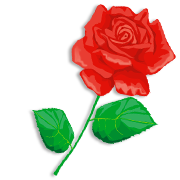 Beauty and The BeastAdapted byKathryn Schultz Miller			Director					Asst. Director			Kathryn Capalbo			Mindy Huerter	Friday and Saturday						Tickets:	April 4, 5, 2014 @ 7:30 pm					$10 Adults										$5 Seniors, students	Saturday and Sunday						Children 5 and under free	April 5, 6, 2014 @ 2:00 pm Brunswick Grange, Rt. 7 & Rt. 142(Behind Stewart’s)-For reservations or questions call 272-7558Produced by special arrangement with ArtReach Children’s Theatre Plays, Inc.